Grade 6 | Unit 1, Lesson 1Intellectual Preparation Cover SheetDirections: Complete the IPP Cover Sheet for every lesson due for submission. Name: ___________________________                       Date: ____________________________                       UNIT 1 LESSON 1THINK ABOUT IT!    1)  Analyze the work shown below. Use any strategy to identify and circle the problems that are solved correctly.   42.5         	                  9.8                               20.3              		         29.8+      9             		   + 3.0         		     -   4.1           		      -       8         43.4             		    12.8            		       16.2               		          29.0Which problems were solved correctly? How do you know?_______________________________________________________________________________________________________________________________________________________________________________________________________________________________________________________________________________________________________________________________________________________________________________________________________________________________________________________________________________________________________________________________________________________________________________________________________________________________________________________________________________________________________Test the ConjectureTest the Conjecture #1) Find the sum of 23.1 and 0.98Test the Conjecture #2) In 2015, Tamya spent 100 hours reading. In 2016, she has only read 9.5 hours. How many more hours does she have to read in order to also read 100 hours in 2016.ConjecturePARTNER PRACTICEWhat is 5.026 + 3.1? Show your work.What is 29.3407 – 14.02? Show your work.John needs $2.50.  He has $0.75.  How much more money does he need?INDEPENDENT PRACTICEEvaluate each expression23 – 0.3249.3 + 19.59Isabel answered the problem below incorrectly.16.007 – 0.55 = 10.507Describe what she might have done wrong, explain why her answer doesn’t make sense, and then solve the problem correctly. ____________________________________________________________________________________________________________________________________________________________________________________________________________________________________________________________________________________________________________________________________________________________________________________________________________________________________John walks 1 mile to school and Nina walks 0.351 miles to school.  How much farther does John walk than Nina?Janelle took two quizzes that were both worth 50 percentage points.   On her first quiz she scored 20.49%.   On her second quiz (she studied more!), her score was 39.14%.    Which of the following statements is true? Circle all that apply. She decreased her score by 18.65%Her second quiz score was 18.65% higher than her first.Her second score was 10.86 percentage points from being a 50%Jahkyra added 0.0015 and 0.015 and got 0.030 as her answer. Daniel added the same two numbers and got 0.0030 as his answer. Do you agree with Daniel, Jahkyra, or neither of them? If you agree with one of them, explain who you agree with and why. If you don’t agree with either of them, what do you think is the correct answer and why?________________________________________________________________________________________________________________________________________________________________________________________________________________________________________________________________________________________________________________________________________________A swimmer is in a 100-meter race.  She swims the first half of the race in 32.34 seconds and the last half of the race in 34.83 seconds.  How long did it take her to swim the whole race?How much longer did she take the swim the last half of the race?Jane buys an apple for $0.75 and an orange for $0.35.  She pays with a $5.00 bill.   How much change will she get?Edwin went to the grocery store and bought several pounds of fruit. The fruit costs $2 per pound. If he bought 2.5 pounds of apples, 1  pounds of bananas, and 0.85 pounds of kiwis, how much did he spend in fruit? Name: ______________________________				Date: _______________________EXIT TICKETFind the sum of 54.2 and 0.53Jeff subtracted 4.3 from 9.85 and got a difference of 9.42. Did he subtract correctly? If yes, how do you know? If no, explain the mistake he made and a strategy for how he should avoid the mistake in the future. ____________________________________________________________________________________________________________________________________________________________________________________________________________________________________________________________________________________________________________________________________________________________________________________________________________________________________Step Action: Understand the concept and/or big ideas at play in the lesson and be able to articulate them clearly and crisply.Read the entire Lesson Plan and identify the key concepts/big ideas students need to understand.  Create a lesson summary annotation that describes, in your own words, the purpose of the lesson (why), the key concepts students need to understand (big ideas/what), and how they will come to understand these within the lesson.Do the core tasks of the lesson to develop/refine exemplar work and clear CFS for anticipated strategies.Print the classwork and complete this step directly in the student packet for the TAI, INM/TTC problem (include exemplar annotations), and all GP/IP problems.Anticipate misconceptions and create questions/supports to address these misconceptions.For each core task, annotate to describe expected errors on the tasks and back pocket questions to respond to these errorsIdentify the questions in the TAI debrief and INM/TTC that elicit the most important understandings and annotate with the following:The exemplar student responses1-2 misconceptions or errors that could surface in response to these questionsBPQs and/or the instructional strategy to address these misconceptions.Optional/As needed: Adjust the plan for any individualized AOTY or intellectual preparation goals.As determined with coach, you might:Script MVP directions into lesson plansScript in additional planned investment movesCreate rapid & batched feedback forms to capture dataDetermine additional points for differentiation (especially for very high and very low performance during the lesson)If you will meet in person to scrimmage this lesson, your coach may also ask you to submit a proposed practice objective and identify the lesson segment to practice.Submit annotated plans and any additional work as per IPP expectations in soft copy of LPs to your coach weekly (and at least 48 hours in advance of the IPP meeting).  Implement any feedback from coach prior to the phase 2 meeting.Submit annotated plans and any additional work as per IPP expectations in soft copy of LPs to your coach weekly (and at least 48 hours in advance of the IPP meeting).  Implement any feedback from coach prior to the phase 2 meeting.Rehearse and Refine: Meet with coach to further internalize and practice executing the plan. Refine plan as needed based on student data.If possible, prior to teaching the day of, analyze student work from TAI administered at end of CR block; select S work to show call to drive TAI debrief discussion to land Fence Posts and key point.Rehearse and Refine: Meet with coach to further internalize and practice executing the plan. Refine plan as needed based on student data.If possible, prior to teaching the day of, analyze student work from TAI administered at end of CR block; select S work to show call to drive TAI debrief discussion to land Fence Posts and key point.AimSWBAT apply addition and subtraction of decimal numbers and explain the process in terms of place value.SWBAT gauge the reasonableness of the sum or difference using estimation.ConjectureTo add or subtract, digits must be in the same place value. StandardCompute fluently with multi-digit numbers and find common factors and multiples.6.NS.3  Fluently add, subtract, multiply, and divide multi-digit decimals using the standard algorithm for each operation.State Test Alignment SBAC Sample Item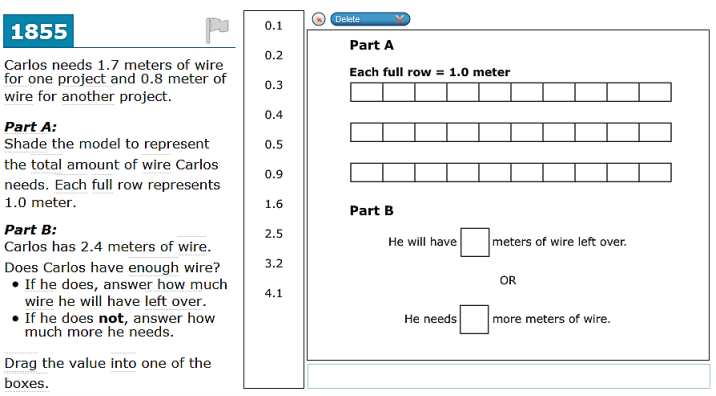 From 2015 NYSE – Secondary Standard What is the solution of the equation below?x + 8.63 = 11.001x = 19.631x = 10.138x = 3.471x = 2.371AssessmentExit Ticket:Find the sum of 54.2 and 0.53Jeff subtracted 4.3 from 9.85 and got a difference of 9.42. Did he subtract correctly? If yes, how do you know? If no, explain the mistake he made and provide the correct work. Student Work: Addends are lined up by place value written as 54.20 + 0.53. Sum is 54.73Jeff subtracted incorrectly. I know this because when you round 4.3 to 4 and 9.85 to 10, 10-4 is 6, and 9.52 is not a reasonable answer given that 6 is the estimate. He made the mistake of not subtracting digits in the same place value. He subtracted 3 tenths from 5 hundredths and 4 wholes from 8 tenths. In the future, he should make sure he subtracts digits with the same place value. (Student provides correct work).Connection to learningHow does this lesson connect to previous lessons? This is the first lesson of 6th grade. In 5th grade, students learned to add and subtract decimal fractions using visual models (i.e. 100 grids) and their understanding of place value- for many students, this lesson may come as a refresher/review, and should really aim to deepen the conceptual understanding for the algorithm. Students are building off of what they learned last year to become fluent with adding and subtracting decimals. What do we want every student to take away or do as a result of this lesson? How will a teacher know if students have met this goal?Understand: As a result of this lesson, we want every student to understand that you can only add and subtract digits in the same place value, because in the standard algorithm a place value is a unit. Additionally, students understand that one can use estimation in order to determine whether or not a sum or difference is reasonable. This understanding is important because students are able to use estimation to conclude that adding or subtracting digits in different place values yields an incorrect answer. Do: All students can estimate and calculate an exact sum or difference of two decimal fractions.HowKey Strategy/iesLine up digits (use zeros as place holders if necessary)Add or subtractUse estimation to check the reasonableness of the answer  CFS for top quality workProblem is annotated with margin notes to provide additional meaning All calculations are shownCheck is performedWork is organized and neatAnticipated Misconceptions and ErrorsStudents may not line up digits by place value, but instead line them up to the left or right.Students may flip the order of the minuend and subtrahend because the minuend has fewer digits, thereby making it appear to be the smaller value (instead of using zeros in the place values where there are no digits).Key VocabularyPlace Value – The numerical value of a digit given its position in a numberSum – Answer to an addition problemDifference – Answer to a subtraction problemMaterialsHandoutPlace value chart for visual learners Opening – Prompt for work time, Circulate, Debrief, Synthesis, & Frame – 12-15 minTHINK ABOUT IT!    Analyze the work shown below. Use any strategy to identify and circle the problems that are solved correctly.   42.5                   9.8                20.3                    29.8+      9                + 3.0              -   4.1                 -       8          43.4                 12.8               16.2                    29.0Which problems were solved correctly? How do you know?Prompt for Work Time (<30 sec)You will have 5 minutes to work on this Think About It. Please use the entire 5 minutes. Show your work and if you’ve come up with one way to prove which problems are solved correctly and incorrectly, push yourself to come up with another strategy. Circulate (≤ 5 min)While circulating, collect data on the following:Debrief (≤ 7 min)FENCEPOST #1: Estimation is a strategy to check reasonableness of answers Show call S work that correctly uses estimation to check which answers are correct. Analyze the work. Did this student identify which problems are correct and incorrect? Vote.How did this student figure out which problems were solved correctly and incorrectly? TT. CC. SMS: The scholar estimated for each problem. For example, in the first one, s/he did 43+9 = 52 to show that a sum of 43.4 is not reasonable.How was estimation helpful here? CC.FENCEPOST #1: Estimation is a strategy to check reasonableness of answers.Conjecture: To add or subtract, digits must be in the same place valueLet’s look at another student’s explanation. Show call and read S explanation that says we can only add and subtract like units, so we cannot add digits in different place values. This is why problems 1 and 4 are incorrect, and problems 2 and 3 are correct.  The digits being added and subtracted are in the same place value. Do you agree or disagree with this students’ explanation? TT. Vote. CC –discussion if needed.  SMS:   :  I agree that you can only add and subtract like units- as with whole numbers when we add ones and ones, tens and tens, etc…  The same is true when we move to decimal place values.  We can tell the first one is not correct because the 9 is put in the tenths place instead of the ones place.  [Planner’s note: Students must articulate that digits in the same place value are like units, and only like units can be added or subtracted].Key Learning Synthesis (≤ 2 min)CONJECTURE: To add or subtract, digits must be in the same place value.	Let’s form our conjecture for today. With your partner, come up with a conjecture about addition and subtraction.   Frame (≤ 30 sec)You all just came up with today’s conjecture. To add or subtract, digits must be in the same place value.Test the Conjecture – 10 minPost the Conjecture in visible place for student reference: To add or subtract, digits must be in the same place value.Let’s go ahead and test our conjecture to make sure that it is a true statement all the time! What will we be able to do if our conjecture is true? TT. CC. When we add or subtract digits in the same place value, we will get the correct sum or difference. TEST THE CONJECTURE #1Find the sum of 23.1 and 0.98Take 30 seconds to read and annotate the problem.What is the question asking us to do?How can we apply our conjecture to solve the problem? On your own, apply the conjecture to add the two numbers. (Circulate).Some Ss may line up the digits incorrectly. If this happens, quickly show call and ask students to analyze and fix.Show call exemplar. Vote.How can we prove that our conjecture worked? CC. SMS: We can estimate, or we could use a calculator to make sure we got the exact correct answer. I will use a calculator to be sure. Meanwhile, everyone, mentally estimate the sum. You have 30 seconds. Call it. 24!Is our answer reasonable? How do you know?The calculator provides a sum of 24.08.So far, does our conjecture hold up? How do you know? TT. Vote. CC. TEST THE CONJECTURE #2In 2015, Tamya spent 100 hours reading. In 2016, she has only read 9.5 hours. How many more hours does she have to read in order to also read 100 hours in 2016.  Take 30 seconds to read and annotate the problem.What is the problem asking us to do? CC. What information are we provided? CC. What equation will represent the number of hours she still has? CC. How can we apply our conjecture to solve the problem? Everybody writes. CC. With your partner, solve the problem to figure out the number of hours she has to read in 2016. TT. CC.Show call correct S work. Did this S solve correctly? How do you know? CC. How can we prove that our conjecture worked? So far, does our conjecture hold up? How do you know? TT. Vote. CC. SMS: The conjecture did hold up because when we subtracted the digits in the same place value, we got a reasonable answer.Stamp the LearningPoint to the written conjecture. So far, does our conjecture hold true? How do you know? TT. CC.STAMP THE CONJECTUREFrame for PP/IPFor the next 5 minutes, you’ll be working with your partner applying the conjecture that we just stamped. While working, make sure that you are meeting our CFS for top quality explanations. CFS for top quality workProblem is annotated with margin notes to provide additional meaning All calculations are shownCheck is performedWork is organized and neatAIM:SWBAT add and subtract decimals.Bachelor LevelMaster LevelBachelor LevelMaster LevelPhD LevelSelf-assessmentI mastered the learning objective today.I am almost there. Need more practice and feedback.Teacher feedbackYou mastered the learning objective today.You are almost there. You need more practice and feedback.